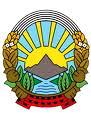 Република МакедонијаАгенција за аудио и аудиовизуелни медиумски услугиБр.05-320/1од22.01.2019 годинаОТВОРЕНА ПОСТАПКА БР.01/2019ЗА ДОДЕЛУВАЊЕ НА ДОГОВОР ЗА ЈАВНА НАБАВКА НА УСЛУГАОД ПРИВАТНА АГЕНЦИЈА ЗА ВРАБОТУВАЊАТЕНДЕРСКА ДОКУМЕНТАЦИЈА ЗА ПОСТАПКА КОЈА СЕ СПРОВЕДУВА ПРЕКУ ЕСЈН И ЗАВРШУВА СО Е-АУКЦИЈАСкопје, jануари, 2019 годинаРепублика МакедонијаАгенција за аудио и аудиовизуелни медиумски услуги            Почитувани,Договорниот орган Агенција за аудио и аудиовизуелни медиумски услуги, со адреса на ул. „Мaкедонија“ бр.38, 1000 Скопје, телефони за контакт:                                    02/3103-405; 3103-460; 02/3103-414, електронска адреса javninabavki@avmu.mk, контакт лица: Цветанка Митревска / Александар Џуваревиќ / Симе Златески,                             има потреба од набавка на услуга од приватна агенција за вработувања.За таа цел, договорниот орган спроведува постапка за доделување на договор за јавна набавка на услуга со отворена постапка,                                              во согласност со член 21 од од Законот за јавните набавки (“Службен весник на  Република Македонија” бр.136/07, 130/08, 97/10, 53/11, 185/11, 15/13, 148/13, 160/13, 28/14, 43/14, 130/14, 180/14, 78/15, 192/15, 27/16, 120/16, 165/17 и 83/18), за што објави оглас број 01/2019.Ве молиме да ни ја доставите Вашата понуда за горенаведениот предмет на договорот за јавна набавка најдоцна до 04.03.2019 година, во 10:00 часот                                          (по локално време) исклучиво преку ЕСЈН (https://www.e-nabavki.gov.mk),                      притоа следејќи ги упатствата дадени во “Прирачник за користење на ЕСЈН“ објавен на истата веб адреса во делот "Економски оператори".Со оваа покана Ви доставуваме тендерска документација која ги содржи сите информации кои ќе Ви помогнат за изработка на понудата.                              Тендерската документација се состои од следните делови: инструкции за економските оператори, технички спецификации, задолжителни одредби што ќе ги содржи договорот за јавна набавка, модел на договор, изјава за сериозност на понудата, изјава за независна понуда и образец на понудата.Понудата испратена преку ЕСЈН треба да биде електронски потпишана од страна на економскиот оператор со користење на дигитален сертификат.     Во хартиена форма може да се поднесе исклучиво документација во нестандарден формат и големина пред крајниот рок за поднесување на понудите, доколку истите се преобемни за скенирање и прикачување на ЕСЈН.Oтворањето на понудите ќе биде јавно, по електронски пат преку                  ЕСЈН на 04.03.2019 година, во 10:00 часот.Однапред благодариме на соработката.                                                                                   д-р Зоран ТРАЈЧЕВСКИ, с.р.I. ИНСТРУКЦИИ ЗА ЕКОНОМСКИТЕ ОПЕРАТОРИ1. ОПШТИ ИНФОРМАЦИИДефиниции1.1.1 Одредени поими употребени во оваа тендерска документација го имаат следново значење:„Договор за јавнa набавкa“ е договор од финансиски интерес склучен во писмена форма меѓу договорниот орган од една страна и носителот на набавката од друга страна, а чиј предмет е испорака на стоките кои претставуваат предмет на договорот;„Постапка за доделување на договор за јавна набавка“ е постапка што ја спроведува договорниот орган, чија цел или дејство е купување или стекнување на стоки;„Отворена постапка“ е постапка во која секој економски оператор има право да поднесе понуда;„Електронска аукција“ е повторлив процес на негативно наддавање кој се реализира по првична целосна евалуација на понудите, во кој понудувачите имаат можност, исклучиво со користење на електронски средства, да ги ревидираат дадените цени или да подобрат одредени елементи од понудата, така што рангирањето се врши автоматски со помош на електронски средства;„Тендерска документација“ е збир на документи, информации и услови кои претставуваат основа за изготвување, доставување и оценување на пријавата за учество, односно понудата;„Техничка спецификација“ е збир на технички услови, прописи, препораки и стандарди со кои детално се дефинираат минималните барања од технички аспект кои стоките, услугите или работите предмет на договорот за јавна набавка треба да ги задоволат;„Економски оператор“ е секое физичко или правно лице или група на такви лица кои на пазарот нуди стоки, услуги или работи;„Поврзан економски оператор“ е економски оператор:врз кој економскиот оператор со кој е поврзан има доминантно влијание,кој има доминантно влијание врз економскиот оператор со кој е поврзан иликој заедно со економскиот оператор со кој е поврзан е предмет на доминантно влијание од страна на трет субјект;„Доминантно влијание“ е кога:едниот економски оператор директно или индиректно е сопственик на повеќе од половина од капиталот во другиот економски оператор и на тој начин го контролира мнозинството гласови врз основа на акциите или уделите издадени од страна на другиот економски оператор и може да назначи повеќе од половина членови во органите на управување или во надзорниот одбор на другиот економски оператор илипостои роднинска поврзаност помеѓу основачите на двата економски оператори до втор степен;„Понудувач“ е секој економски оператор кој поднел понуда;„Понуда“ е предлог од понудувачот изготвен врз основа на тендерската документација и претставува основа за доделување на договорот за јавна набавка;„Техничка понуда“ е дел од понудата со која се докажува исполнувањето на поставените технички барања и услови од тендерската документација;„Финансиска понуда“ е дел од понудата во кој се содржани понудените цени согласно со условите од тендерската документација;„Алтернативна понуда“ е понуда со која се нудат поинакви карактеристики на предметот на договорот за јавна набавка од оние утврдени во тендерската документација;„Носител на набавката“ е понудувач или група на понудувачи кои склучиле договор за јавна набавка;„Евалуација на понуда“ е оцена на поднесена понуда во постапката за доделување на договор за јавна набавка;„Прифатлива понуда“ е понуда која е поднесена во утврдениот рок и за која е утврдено дека во потполност ги исполнува сите барања од тендерската документација и техничките спецификации и одговара на сите критериуми, условите и евентуалните барања за способноста на понудувачите;„Соодветна понуда“ е прифатлива понуда која е во рамки на износот што го утврдил договорниот орган со одлуката за јавна набавка или што може да го дообезбеди согласно со член 28 став (4) од Законот за јавните набавки;„Одговорно лице“ е функционер кој раководи со државен орган, градоначалник на единицата на локалната самоуправа или директор на правно лице, односно лице овластено од него;„Електронски средства“ е користење на електронска опрема за обработка и чување на податоци (вклучувајќи и дигитална компресија), кои се пренесени, испорачани и примени преку кабелски, радио или оптички средства или преку други електромагнетни средства;„Електронски систем за јавни набавки“ е единствен компјутеризиран систем достапен на интернет, кој се користи со цел да се овозможи поголема ефикасност и економичност во областа на јавните набавки;„Писмено или во писмена форма“ e секој израз кој се состои од зборови или бројки кои можат да се прочитаат, умножат и дополнително да се соопштат, како и информации кои се пренесуваат и чуваат со помош на електронски средства под услов сигурноста на содржината да е обезбедена и потписот да може да се идентификува;Вишоци на работи“ се количества на изведени работи што ги преминуваат договорените количества на работи согласно описот од предмерот и пресметката;„Кусоци на работи“ се негативни отстапувања на изведените работи во однос на договорените количества на работи согласно описот од предмерот и пресметката;„Непредвидени работи“ се оние работи што со договорот не се опфатени, а кои мораат да се изведат заради пропусти и недостатоци во проектот утврдени од надзорниот орган и од проектантот, како и заради други работи утврдени со закон;„Дополнителни работи“ се оние работи што не се договорени, а договорниот орган бара да се изведат;„Профил на економски оператор“ е функционалност на Електронскиот систем за јавни набавки со која се олеснува докажувањето на исполнетоста на одредени критериуми за утврдување способност од страна на регистрираните економски оператори.1.2.  Договорен орган1.2.1 Договорен орган е Агенцијата за аудио и аудиовизуелни медиумски услуги, со адреса на ул.„Македонија” бр.38, Палата „Панко Брашнаров“                     1000 Скопје, телефон 02/3103 400. 1.2.2 Лица за контакт кај договорниот орган се  Цветанка Митревска / Александар Џуваревиќ/ Симе Златески, телефон 02/3103 405, 3103 460, 3103 414, електронска адреса: javninabavki@avmu.mk.1.3 Предмет на договорот за јавна набавка1.3.1. Предмет на договорот за јавна набавка е услуга од приватна агенција за вработување со лиценца за привремени вработувања. Детален опис на предметот на договорот е даден во техничките спецификации во прилог на оваа тендерската документација.1.3.2. Предметот на договорот е неделив. Понудувачот во својата понуда  треба да ги вклучи сите составни делови. Во спротивно понудата ќе се смета за неприфатлива.1.4. Вид на постапка за доделување на договор за јавна набавка1.4.1 Договорот за јавна набавка ќе се додели со примена на                            отворена постапка, која ќе заврши со електронска аукција како последна                   фаза во постапката.1.4.2 Оваа постапка ќе се спроведува со користење на електронски                      средства преку Електронскиот систем за јавни набавки (ЕСЈН)                  (https://www.e-nabavki.gov.mk).1.4.3 Подетални информации за користењето на електронски средства:                           За да можете да учествувате во постапката, потребно е да се                              регистрирате во ЕСЈН и да поседувате дигитален сертификат.                               Економскиот оператор се регистрира во ЕСЈН со пополнување на регистрациска форма која е составен дел од ЕСЈН, по што ЕСЈН автоматски ги                                          обработува податоците од регистрациската форма, генерира шифра и истата ја доставува на регистрираната електронска пошта на економскиот оператор.                                                Повеќе информации за начинот на регистрација и користење на системот ќе најдете во Прирачникот за користење на ЕСЈН наменет за економски оператори, кој можете да го преземете од почетната страна на ЕСЈН во делот                           „Економски оператори“. 1.4.4 Подетални информации за електронската аукција: Договорниот орган ќе користи електронска аукција како последна фаза во отворената постапка. Предмет на електронската аукција е вкупната цена вклучувајќи ги сите трошоци и попусти и увозни царини, без ДДВ. Почетна цена на електронската аукција е најниската цена - процент на провизија (во проценти изразена провизија на бруто плата на отстапен привремен агенциски работник) од прифатливите понуди поднесени во првичната фаза од постапката. Поканите за учество на аукцијата ќе се достават во електронска форма преку ЕСЈН по целосната евалуација на првичните понуди, до сите економски оператори кои доставиле прифатливи понуди во првата фаза од постапката и кои се регистрирани во ЕСЈН.Поканата за учество на аукцијата ќе биде електронски испратена во поштенското сандаче на корисничкиот профил на ЕСЈН, на лицето кое ќе поднесе понуда за соодветната постапка по електронски пат. Во поканата за учество на аукцијата ќе бидат содржани следниве податоци: почетната цена на аукцијата, односно најниската цена од првично поднесените понуди; датумот и часот на започнување и завршување на аукцијата; интервалот во кој ќе се спроведува негативното наддавање (минимална и максимална разлика во понудени цени). Доколку е поднесена само една понуда или само една прифатлива понуда, договорниот орган ќе го покани единствениот понудувач да поднесе конечна цена преку ЕСЈН. Во поканата за поднесување конечна цена се содржани следниве податоци: идентификување на делот на понудата кој ќе биде предмет на поднесување конечна цена, информации кои ќе му бидат достапни пред поднесувањето на конечната цена и временскиот период за поднесување конечна цена. Единствениот понудувач ја поднесува конечната цена во утврденото време само еднаш, а доколку не поднесе конечна цена, првично понудената цена ќе се смета за конечна. 1.5 Посебни начини за доделување на договорот за јавна набавка1.5.1. Оваа постапка ќе заврши со доделување на договор за јавна набавка, односно нема да се користи посебниот начин за доделување на договорот со рамковна спогодба.            1.5.2.  Оваа постапка ќе заврши со спроведување на електронска аукција.1.6 Применливи прописи1.6.1. Оваа постапка се спроведува согласно со Законот за јавните набавки, објавен во “Службен весник на  Република Македонија” бр.136/07, 130/08, 97/10, 53/11, 185/11, 15/13, 148/13, 160/13, 28/14, 43/14, 130/14, 180/14, 78/15, 192/15, 27/16, 120/16, 165/17 и 83/18 и донесените подзаконски акти. 1.6.2. При подготовка на својата понуда, понудувачот треба да                                    ги има предвид важечките прописи од областа на даноците и другите                                  јавни давачки, работните односи, работните услови, заштитата при работа, услови и постапка за основање и работа на приватните агенции за вработување.                                                 Сите прописи може да се најдат во соодветните изданија на Службен весник на                       Република Македонија. Дополнителни податоци во однос на важечките                      прописи од горенаведените области, понудувачот може да добие од                        Управата за јавни приходи, Царинската управа и Министерството за финансии                                 (за даноците и другите јавни давачки), Министерството за труд и социјална политика (за работните односи, работните услови и заштитата при работа, услови и постапка за основање и работа на приватните агенции за вработување).1.7. Извор на средстваСредствата за реализација на договорот за јавна набавка кој е предмет на оваа постапка се обезбедени од сопствени приходи.1.8. Право на учество1.8.1. Економскиот оператор кој има една или повеќе негативни референци, групата економски оператори во која членува економски оператор кој има негативна референца, како и економскиот оператор кој претставува                   поврзано друштво со економскиот оператор кој има негативна референца,                      нема право на учество.1.8.2. Право да достави понуда има секое заинтересирано домашно и странско правно и физичко лице - понудувач, кое е регистрирано за вршење на дејноста поврзана со предметот на договорот за јавна набавка.1.8.3. Право да достави понуда има и група на понудувачи без обврска за здружување во соодветна правна форма. Договорниот орган нема да бара од групата на понудувачи да се здружи во посебна правна форма доколку истата биде избрана за носител на набавката. 1.8.4 Составен дел од групната понуда е договор за поднесување групна понуда со кој членовите во групата економски оператори меѓусебно и кон договорниот орган се обврзуваат за извршување на договорот за јавна набавка. Овој договор потребно е да ги содржи следниве податоци: членот на групата кој ќе биде носител на групата, односно кој ќе ја поднесе понудата и ќе ја застапува групата, членот на групата кој во име на групата економски оператори ќе го потпише договорот за јавна набавка, членот на групата кој во име на групата економските оператори ќе ја обезбеди гаранцијата за квалитетно извршување на услугата во форма на банкарска гаранција, членот на групата кој ќе ја                                             издаде фактурата и сметка на која ќе се вршат плаќањата, и краток опис на обврските на секој од членовите на групата економски оператори за                 извршување на договорот.1.8.5. Сите членови на групата на понудувачи се поединечно                                  и солидарно одговорни пред договорниот орган за извршување на                             своите обврски. Договорниот орган ќе комуницира со претставникот на                    групата на понудувачи.Напомена: Во моментот на поднесување на групна понуда,                       најмалку носителот на групата треба да биде регистриран на ЕСЈН.Носителот на групата задолжително ги потпишува со дигитален сертификат: понудата, потребните изјави и целокупната документација која самиот ја изготвува и потпишува. Доколку членовите на групата не поседуваат дигитален сертификат, потребните изјави и документацијата која тие ја изготвуваат и потпишуваат може да биде своерачно потпишана и доставена во скенирана електронска форма. 1.8.6. Економскиот оператор во рамките на иста постапка за доделување на договор за јавна набавка може да учествува само во една понуда. Сите понуди ќе бидат отфрлени ако економскиот оператор:-   учествува во повеќе од една самостојна и/или како член во групна понуда или-  учествува како подизведувач во друга самостојна и / или како член во групна понуда.1.8.7. Економскиот оператор може да учествува како подизведувач во повеќе од една понуда.1.8.8. Понудувачот може да ангажира подизведувачи.                                    Доколку економската и финансиската состојба, како и техничката или професионалната способност на понудувачот не е поддржана од други субјекти во вид на подизведувачи, тој нема обврска да доставува документација за утврдување на способност од подизведувачите. Во спротивно, ќе се постапи согласно со членовите 151 и 154 од Законот за јавните набавки, без оглед на                        тоа дали другите субјекти се јавуваат како подизведувачи или не.1.8.9. Доколку понудувачот има намера дел од договорот за јавна набавка да го отстапи на еден или повеќе подизведувачи, во понудата мора да наведе податоци за делот од договорот кој има намера да го отстапи на подизведувачи, како и податоци за сите предложени подизведувачи (фирма, седиште, единствен даночен број и слично). Понудувачот е одговорен пред договорниот орган за извршување на договорот за јавна набавка, без оглед на бројот на подизведувачите. 1.8.10. Лицата кои учествувале во изработка на тендерската документација не смеат да бидат понудувачи или членови во група на понудувачи во постапката за доделување на договорот.1.9. Трошоци за поднесување на понуда1.9.1. Економскиот оператор ги сноси сите трошоци поврзани со подготовката и со доставувањето на понудата, а договорниот орган не е одговорен за тие трошоци без оглед на водењето и на исходот од постапката за доделување на договор за јавна набавка.1.10. Критериум за доделување на договорот за јавна набавка	1.10.1. Критериум за доделување на договорот за јавна набавка е најниска цена - процент на провизија (во проценти изразена провизија на бруто плата на отстапен работник). За носител на набавката ќе биде избран оној економски оператор кој ќе понуди најниска цена, односно најнизок процент на  провизија во текот на електронската аукција, а чија понуда претходно е оценета како прифатлива. Со оглед на тоа дека конкретнава постапка завршува со спроведување на електронска аукција нема да се врши бодување на понудите, туку само рангирање на понудувачите според висината на понудените цени. 1.10.2. Евалуацијата на понудите ќе се врши согласно со Методологијата за изразување на критериумите за доделување на договорот за јавна набавка во бодови („Службен весник на Република Македонија“ бр. 41/08).1.11. Спречување на судир на интереси1.11.1. За спречување на судир на интересите во постапките за доделување на договори за јавни набавки соодветно се применуваат одредбите од Законот за спречување судир на интереси.1.11.2. Носителот на набавката не смее, при извршување на договорот за јавна набавка, да ангажира лица кои биле вклучени во евалуација на понудите поднесени во постапка за доделување на договор за јавна набавка, во времетраење на договорот. Во тој случај договорот се смета за ништовен.1.11.3. Во постапката за доделување договор за јавна набавка, претседателот, заменикот на претседателот, членовите и замениците на членовите на комисијата за јавна набавка, како и одговорното лице потпишуваат изјава за непостоење судир на интереси која претставува дел од досието од спроведена постапка.1.11.4. Во случај на судир на интереси кај претседателот, неговиот заменик, членовите и нивните заменици во комисијата за јавна набавка,                        истите се повлекуваат од работа на комисијата и се заменуваат со други лица.1.11.5. Во случај на судир на интереси кај одговорното лице, истото со посебно решение овластува друго лице од редот на функционерите или вработените кај договорниот орган да ги донесе соодветните одлуки и да го потпише договорот.1.12. Начин на комуникација1.12.1 Секое барање, информација, известување и други документи                         во постапката се испраќаат во електронска форма преку ЕСЈН                             (https://www.e-nabavki.gov.mk). Секој документ се евидентира во моментот на испраќање, односно во моментот на примање.1.12.2 Понудата и придружната документација се испраќаат во електронска форма преку ЕСЈН, освен во случаите од точка 2.1.2.1.12.3 Начинот на поднесување на понудата е утврден во точка 1.12.2. од Инструкциите за понудувачите.1.13. Информации од доверлив карактер   1.13.1. Договорниот орган ќе ги заштити информациите кои економскиот оператор ги има означено како доверливи, особено кога станува збор за деловна тајна или права од интелектуална сопственост, освен во случаите каде по сила на закон договорниот орган е должен да ги достави овие информации до надлежните органи (во случај на жалбена постапка, поведување на управен спор и слично). За таа цел, економскиот оператор треба да направи листа на доверливи информации со користење на Образецот на листа на доверливи информации во прилог на оваа тендерска документација, и истата да ја достави заедно со својата понуда.1.13.2. Доколку економскиот оператор не ја достави листата на доверливи информации заедно со својата понуда, договорниот орган ќе смета дека предметната понуда не содржи информации од доверлив карактер.1.13.3. Цената на понудата не се смета за доверлива информација во ниту еден случај.2. СПОСОБНОСТ НА ЕКОНОМСКИТЕ ОПЕРАТОРИ2.1. Начин на докажување на способноста2.1.1. Со понудата економскиот оператор задолжително треба да достави придружна документација со која ќе ги докаже:личната состојба, способноста за вршење професионална дејност итехничката или професионалната способност.2.1.2. Економскиот оператор придружната документација ја доставува во скенирана електронска форма. Економскиот оператор може да го користи профилот на економски оператор на ЕСЈН за докажување на одредени критериуми за утврдување способност што ги овозможува ЕСЈН. Економските оператори можат во хартиена форма да ја поднесат документација во нестандарден формат и големина пред крајниот рок за поднесување на понудите, доколку истите се преобемни за скенирање и прикачување на ЕСЈН. Документација во нестандарден формат и големина, се доставува во хартија во запечатен внатрешен плик на кој се наведува полниот назив и адреса на економскиот оператор, најдоцна до крајниот рок на отварање на понудите.                       Така запечатениот внатрешен плик се затвора во надворешен плик кој:- e адресиран со точна адреса на договорниот орган;- содржи информација за бројот на огласот за доделување на договор за јавна набавка и датумот на кој е објавен;- во горниот лев агол стои предупредување „Не отвoрај“, за да не се отвора пред времето и датумот за отворање на понудата.2.1.3 При проверката на комплетноста и валидноста на документацијата за утврдување на способноста на економскиот оператор и при евалуација                      на понудата, комисијата преку ЕСЈН задолжително бара од понудувачите                   да ги појаснат или дополнат документите за утврдување способност во рок од                       5 (пет) работни дена од крајниот рок за поднесување на понудите. 2.1.4 Бараното објаснување економскиот оператор го доставува во електронска форма преку ЕСЈН, со прикачување на документот со појаснувањето или дополнувањето во делот "Појаснување / Дополнување на поднесени документи", во рок од 5 (пет) работни дена, од денот на приемот на барањето од страна на понудувачот.2.1.5 Никакви промени во понудата, освен исправката на аритметички грешки, не смеат да се бараат, нудат или да се допуштат од страна на комисијата или од економскиот оператор. 2.1.6 Во случај на група економски оператори, сите членови на групата поединечно ја докажуваат својата лична состојба и способноста за вршење професионална дејност. 2.2. Лична состојба2.2.1 Договорниот орган ќе го исклучи од постапката за доделување на договор за јавна набавка секој економски оператор:            -   на кој во последните 5 години му била изречена правосилна пресуда за учество во злосторничка организација, корупција, измама или перење пари;             -   кој е во постапка на стечај или во постапка на ликвидација;-   кој има неплатени даноци, придонеси и други јавни давачки, освен ако на економскиот оператор му е одобрено одложено плаќање на даноците, придонесите или другите јавни давачки во согласност со посебните прописи и истите редовно ги плаќа;            -   на кој му е изречена споредна казна забрана за учество во постапки за јавен повик, доделување на договори за јавна набавка и договори за јавно приватно партнерство;               -  на кој му е изречена споредна казна привремена или трајна забрана за вршење на одделна дејност;               - кому му е изречена прекршочна санкција забрана за вршење на професија, дејност или должност, односно привремена забрана за вршење одделна дејност; и               -  кој дава лажни податоци или не ги доставува податоците што ги барал договорниот орган.2.2.2 За докажување на својата лична состојба, економскиот оператор ги доставува следниве документи:                 - изјава на економскиот оператор дека во последните 5 години не му била изречена правосилна пресуда за учество во злосторничка организација, корупција, измама или перење пари;-  потврда дека не е отворена постапка за стечај од надлежен орган;-   потврда дека не е отворена постапка за ликвидација од надлежен орган;- потврда за платени даноци, придонеси и други јавни давачки од надлежен орган од земјата каде економскиот оператор е регистриран;- потврда од Регистарот на казни за сторени кривични дела на правните лица дека не му е изречена споредна казна забрана за учество во постапки за јавен повик, доделување на договори за јавна набавка и договори за јавно-приватно партнерство;- потврда од Регистарот на казни за сторени кривични дела на правните лица дека не му е изречена споредна казна привремена или трајна забрана за вршење на одделна дејност;- потврда дека со правосилна пресуда не му е изречена прекршочна санкција забрана за вршење на професија, дејност или должност, односно привремена забрана за вршење одделна дејност.2.2.3 Изјавата од алинеја 1 од потточка 2.2.2. ја изготвува во електронска форма и со електронски потпис ја потпишува самиот економски оператор и истата не мора да биде заверена од надлежен орган.2.2.4 Потврдите дека не е отворена постапка за стечај и постапка за ликвидација, како и потврдите од регистарот на казни за сторени кривични дела од алинеја 5 и 6 од потточка 2.2.2, ги издаваат надлежни органи во земјата каде е регистриран економскиот оператор. Во Република Македонија надлежен орган за издавање на овие потврди е Централниот регистар на Република Македонија.2.2.5 Потврдата за платени даноци, придонеси и други давачки ја издава надлежен орган од земјата каде е регистриран економскиот оператор. Во Република Македонија надлежен орган за издавање на оваа потврда е Управата за јавни приходи.2.2.6 Потврдата од алинеја 7 од потточка 2.2.2 ја издава                             надлежниот орган во државата каде е регистриран економскиот оператор.                         Во Република Македонија надлежен орган за издавање на оваа потврда е Централниот регистар на Република Македонија.2.2.7 Документите од потточка 2.2.2 не смеат да бидат постари од                                 6 (шест) месеци сметано од крајниот рок за доставување на понудите наназад. 2.2.8 Ако земјата во која е регистриран економскиот оператот не ги издава документите наведени во потточка 2.2.2 или ако тие не ги опфаќаат сите погоренаведени случаи, економскиот оператор може да достави изјава заверена кај надлежен орган.2.3 Способност за вршење на професионална дејност2.3.1 За да ја докаже способноста за вршење на професионална дејност, економскиот оператор треба да достави документ за регистрирана дејност како доказ дека е регистриран како физичко или правно лице за вршење на дејноста поврзана со предметот на договорот за јавна набавка или доказ дека припаѓа на соодветно професионално здружение согласно со прописите на земјата каде што е регистриран.Доказ издаден од Министерството надлежно за работите од областа на трудот (Министерство за труд и социјална политика на РМ):- Лиценца А за склучување договори за привремени вработувања на привремени агенциски работници, со важност за целото времетраење на договор за јавна набавка.2.4. Техничка или професионална способност2.4.1. За да се квалификува како способен за извршување на       предметниот договор за јавна набавка од аспект на неговата техничка или професионална способност, економскиот оператор треба да го исполнува следниот минимален услов:	- референтна листа на спроведени слични набавки во последните 3 (три) години, која треба да содржи податоци за вредност, датум и договорен орган со изјава/потврда дадена од економскиот оператор дека податоците наведени во референтната листа се точни.2.4.2. Економскиот оператор го докажува исполнувањето на минималните услови од подточка 2.4.1. со доставување на:	- референтна листа на реализирани услуги од ист или сличен тип со предметната набавка во последните 3 (три) години, со наведување на вредности, датуми и купувачи, со обезбедување изјава издадена од понудувачот дека податоците наведени во референтната листа се точни.2.4.3 Документите кои се наведени во подточка 2.4.2 на оваа                                     Тендерска документција, ги изготвува и електронски ги потпишува самиот економски оператор и тие не мора да бидат заверени од надлежен орган.2.4.4. Техничката и професионалната способност на економскиот оператор може да биде поддржана од друг субјект, без оглед на правните врски меѓу економскиот оператор и тој субјект освен во делот на референтната листа и претходно склучените договори. Ако економскиот оператор ја докажува својата техничка и професионална способност повикувајќи се на поддршката од друг субјект тој е должен да ја докаже поддршката со валиден доказ дека тој субјект ќе му ги стави на располагање на економскиот оператор соодветните технички и професионални ресурси. Против субјектот кој ја обезбедува техничка или професионална поддршка не смее да е изречена правосилна пресуда за учество во криминална организација, корупција, измама или за перење на пари. 2.4.5. Ако економски оператори поднесат понуда како група на економски оператори, техничката и професионалната способност се докажува со земање предвид на ресурсите на сите членови на групата. Ако групата на економски оператори настапува со техничка или професионална поддршка од трет субјект или трети субјекти, техничката и професионалната способност се утврдува согласно напред наведеното.3. ПОЈАСНУВАЊЕ, ИЗМЕНА И ДОПОЛНУВАЊЕ НА ТЕНДЕРСКАТА ДОКУМЕНТАЦИЈА 3.1. Појаснување на тендерската документација3.1.1. Економскиот оператор може да побара појаснување на тендерската документација од договорниот орган, исклучиво во електронска форма,                    преку ЕСЈН, со користење на модулот "Прашања и одговори", најдоцна 6 (шест) дена пред крајниот рок за поднесување на понудите.3.1.2. Појаснувањето договорниот орган ќе го достави преку ЕСЈН, во модулот „Прашања и одговори“, по што сите економски оператори што презеле тендерска документација ќе добијат автоматско електронско известување дека е даден одговор на поставеното прашање и ќе бидат во можност да го прочитаат појаснувањето, без при тоа, да се идентификува економскиот оператор што побарал појаснување.3.2. Измена и дополнување на тендерската документација3.2.1. Договорниот орган го задржува правото најдоцна 6 (шест) дена пред истекот на крајниот рок за поднесување на понудите, по свое наоѓање или врз основа на поднесените прашања за објаснување поднесени од страна на понудувачите, да ја измени или да ја дополни тендерската документација,                             за што веднаш ќе ги извести сите економски оператори што неа ја подигнале. 3.2.2. Во случај на измена на тендерската документација, договорниот орган ќе го продолжи крајниот рок за доставување на понудата за најмалку 6 (шест) дена.3.2.3. Во случај на измена и дополнување на тендерската документација објавена на ЕСЈН како и продолжување на крајниот рок, договорниот орган е должен да ја објави направената измена преку ЕСЈН, по што сите економски оператори што презеле тендерска документација до моментот на измената ќе добијат автоматско електронско известување дека е објавена измена за конкретниот оглас. ПОДГОТОВКА И ПОДНЕСУВАЊЕ НА ПОНУДИ4.1 Содржина на понудата4.1.1 Понудата треба да биде подготвена врз основа на оригиналната тендерска документација во електронска форма и се состои од следниве елементи:  -   пополнет образец на понуда составен од општиот дел и листа на цени и рокови на испорака;             - пополнет образец на листа на доверливи информации                                                    (ако нема доверливи информации, образецот не мора да се доставува),- документи за утврдување на личната состојба наведени во потточка 2.2.2 од тендерската документација;- документи за утврдување на способноста за вршење на професионална дејност наведени во потточка 2.3.1 од тендерската документација;- докази за утврдување на техничката или професионалната способност наведени во потточка 2.4.2. од тендерската документација;- парафиран модел на договор,- изјава за сериозност на понудата;- изјава за независна понуда и            - договор за групна понуда (само за група на економски оператори).4.1.2 Економскиот оператор понудата ја изготвува и доставува врз основа на електронските обрасци на понуда дадени во оваа тендерска документација. Доколку на дадениот образец на понуда во оваа тендерска документација економскиот оператор не може целосно и сеопфатно да ја изрази својата понуда, може да користи друг образец на која ќе ја достави својата понуда под услов таквиот образец да ги содржи сите елементи од образецот на понуда даден во оваа тендерска документација.  Понудата поднесена на образец на понуда кој не ги содржи сите елементи согласно тендерската документација ќе биде отфрлена како неприфатлива. 4.1.3 Доколку понудувачот има намера дел од договорот за јавна набавка да го отстапи на еден или повеќе подизведувачи, во понудата мора да наведе податоци за делот од договорот кој има намера да го отстапи на подизведувачи, како и податоци за сите предложени подизведувачи (фирма, седиште, единствен даночен број и слично). Понудувачот е одговорен пред договорниот орган за извршување на договорот за јавна набавка, без оглед на бројот на подизведувачите.4.2 Јазик на понудата4.2.1 Понудата, како и целата кореспонденција и документи поврзани со понудата се доставува на македонски јазик. 4.2.2 При изразување на цената со букви, странскиот економски оператор во делот на понудата може да се послужи со англиски јазик. 4.2.3 Печатената литература може да биде и на друг јазик.                     Договорниот орган го задржува правото во фазата на евалуација на понудите да побара од понудувачот да изврши превод на печатената литература која е поднесена на друг јазик.4.3 Цена на понудата4.3.1 Економскиот оператор во листата на цени, ја внесува цената - процент на провизија (во проценти (%) изразена провизија на бруто плата на отстапен работник).4.3.2 Понудената цена треба да ги вклучува сите трошоци и попусти на економскиот оператор, да биде искажана без данок на додадена вредност кој се искажува посебно. Понудената цена треба да ги вклучува и увозните царини доколку ги има, а истите треба да бидат искажани и посебно. Оттука, предмет на евалуација ќе биде вкупната понудена цена со вклучени увозни царини без ДДВ.4.3.3 Економскиот оператор понудената цена задолжително ја внесува и во ЕСЈН преку веб образецот „Поднеси понуда/пријава за учество“, панел „Податоци од понудата“, во полето за внесување на цената. Цената на понудата се пишува со бројки и букви. (Доколку понудата е поднесена од странски економски оператор, цената на понудата покрај со бројки, се пишува и со букви на англиски јазик.)4.3.4 Доколку одделна понуда содржи невообичаено ниска цена која е значително пониска од реалната пазарна цена што предизвикува сомнеж дека договорот ќе биде извршен, договорниот орган од понудувачот бара во писмена форма и пред одбивање на понудата, детали околу понудата за кои смета дека се важни и ги проверува доказите што биле доставени за оправдување на цената на понудата. Ако економскиот оператор не успее да објасни на писмено, кои се причините за таквата цена во рокот определен од Комисијата по датумот на поднесување на барањето, или пак ако Комисијата не ги прифати неговите причини, понудата ќе биде отфрлена.4.4 Валута на понудата4.4.1 Цената на понудата се изразува во денари. 4.5 Период на важност на понудата4.5.1 Периодот на важност на понудата ќе изнесува 90 дена од денот                      на јавното отворање за чие времетраење понудата во сите нејзини елементи е обврзувачка за понудувачот. Доколку денот на отворањето на понудата                                    е неработен, периодот на важноста на понудата се смета од наредниот                        работен ден. Понудите кои содржат покус период на важност од оној утврден во оваа точка од тендерската документација ќе бидат отфрлени како неприфатливи.4.5.2	Доколку договорниот орган процени за потребно може да побара од понудувачот продолжување на периодот на важност на понудата. 4.6 Изјава за сериозност на понудата4.6.1 Во прилог на понудата, понудувачот доставува и електронски потпишана изјава за сериозност на понудата, при што треба да го користи образецот на изјава даден во прилог на тендерската документација.                         Доколку дојде до прекршување на дадената изјава за сериозност на понудата, истото ќе резултира со исклучување од натамошната постапка и издавање негативна референца против таквиот понудувач на начин и согласно условите утврдени во Законот за јавните набавки. 4.6.2 За објавувањето на негативната референца договорниот орган ќе одлучи со одлуката за избор или за поништување на постапката, а истата ќе биде објавена во рок од 3 (три) работни дена од денот на конечноста на одлуката за избор или за поништување на постапката.4.7 Форма и потпишување на понудата4.7.1 Понудата се поднесува во електронска форма преку ЕСЈН и                истата треба да биде електронски потпишана со користење на дигитален сертификат од одговорното лице на економскиот оператор или лице овластено од него. Доколку понудата ја потпишува лице овластено од одговорното лице,                во прилог се доставува и овластување за потпишување на понудата потпишано од одговорното лице. Подетални информации за начинот на дигитално потпишување се содржани во прирачникот “Општи и технички препораки за користење на ЕСЈН за економски оператори и договорни органи“ објавен на почетната страна на ЕСЈН во делот "Документи".4.7.2 Дополнителни информации за користењето на дигитални сертификати: Понуда се потпишува електронски со употреба на дигитален сертификат, кој е издаден од регистриран издавач на сертификати во Министерството за финансии на Република Македонија. Дигиталниот сертификат треба да биде со важност најмалку до моментот на јавното отворање.Странски економски оператор може електронски да ја потпише понудата со употреба на квалификуван дигитален сертификат, кој е издаден од регистриран издавач на сертификати со седиште во Европска унија. Во случај на употреба на квалификуван сертификат издаден од издавач со седиште во трета земја, сертификатот може да се смета за валиден доколку е исполнет еден од следните 3 услови:Издавачот ги исполнува условите за квалификуван сертификат пропишани со Законот за податоци во електронски облик и електронски потпис („Службен весник на Република Македонија“ бр.34/01, 6/02, 98/08 и 33/15) и е доброволно акредитиран вo Европската унија илиРегистриран домашен издавач гарантира за странскиот сертификат како да го издал самиот илиТака да е договорено со билатерален или мултилатерален меѓународен договор склучен помеѓу Република Македонија и друга земја или меѓународна организација.  Комисијата го задржува правото доколку во текот на евалуацијата се посомнева во валидноста на употребениот сертификат или издавачот на сертификати да побара дополнителни информации или документи со кои                           ќе се докаже валидноста на сертификатот. За да се избегнат технички                      пропусти при утврдување на валидноста на сертификатот, препорачливо е                         економскиот оператор во понудата да наведе со кој софтверски пакет                                         (Microsoft Office 2003, 2007, 2010, OpenOffice итн.) се потпишани документите, Носител на дигиталниот сертификат со кој се потпишуваат документите кои се составен дел на понуда (финансиска и техничка понуда, изјави), задолжително треба да биде овластениот потписник на економскиот оператор или лице ополномоштено од овластениот потписник. Полномошното ќе се смета за валидно доколку е приложено во:а)  електронска форма потпишано со дигитален сертификат на управителот илиб)  во скенирана форма, со печат и своерачен потпис на управителот. Понуди потпишани со дигитален сертификат чиј носител е лице кое нема никакво овластување за потпишување на понуда, ќе бидат отфрлени како понуди со формални недостатоци.4.8 Начин на доставување на понудата и придружната документација4.8.1 Договорниот орган може да прифати и понуда од економски оператор кој не ја презел тендерската документација преку ЕСЈН, но не е обврзан евентуално направените измени и дополнувања на тендерската документација да ги доставува и до тие економски оператори.4.8.2 Економскиот оператор придружната документација ја доставува во скенирана електронска форма. Економските оператори можат во хартиена форма да поднесат документација во нестандарден формат и големина пред крајниот рок за поднесување на понудите, доколку истите се преобемни за скенирање и прикачување на ЕСЈН.4.9 Краен рок и место за поднесување на понудите4.9.1. Краен рок за доставување на понудите е 04.03.2019 година, во 10:00 часот.4.9.2 Понудите се поднесуваат преку ЕСЈН достапен преку следнава веб адреса: https://www.e-nabavki.gov.mk.4.9.3 Понудата која е поднесена по истекот на крајниот рок за поднесување на понудите нема да биде примена во ЕСЈН, односно ќе биде автоматски отфрлена за што и договорниот орган и економскиот оператор ќе бидат известени и истата нема да се прикаже при јавното отворање на понудите.4.10 Алтернативни понуди4.10.1 Во оваа постапка за доделување на договор за јавна набавка не се дозволени алтернативни понуди. 4.11 Измена, замена и повлекување на понудата	4.11.1 Понудувачите можат да ги изменат, заменат или повлечат своите понуди по поднесување на понудата, под услов измените, замените или повлекувањата да се добиени од договорниот орган пред крајниот рок за поднесување на понудите наведен во точка 4.9.	4.11.2 Измените, замените и повлекувањата на понудите се спроведуваат преку ЕСЈН во модулот „Поднеси понуда“, со додавање на нови документи, бришење на веќе поднесени документи или целосно повлекување на понудата. 	4.11.3 Понудата не може да биде изменета, заменета или повлечена по крајниот рок за поднесување на понудите предвиден во точка 4.9.4.11.4. Повлекувањето на понудата во периодот помеѓу крајниот рок за поднесување на понудите и истекувањето на периодот на важност на понудата ќе резултира со издавање на негативна референца, согласно точка 4.6.1.5. ОТВОРАЊЕ И ЕВАЛУАЦИЈА НА ПОНУДИТЕ5.1 Отворање на понудите5.1.1 На јавното отворање на понудите може да присуствува секое заинтересирано лице. 5.1.2 Само овластените претставници на понудувачите можат да учествуваат во постапката на јавно отворање на понудите со давање на свои забелешки во записникот од отворањето на понудите. 5.1.3 Овластените претставници на економските оператори на јавното отворање мораат да носат овластување потпишано од одговорното лице на економскиот оператор. Сите овластени претставници на економските оператори, присутни на јавното отворање, треба да потпишат евидентен лист. 5.1.4 Јавното отворање ќе се одржи на 04.03.2019 година, во 10:00 часот, во просториите на Агенцијата за аудио и аудиовизуелни медиумски услуги, ул.„Македонија“ бр.38, Палата „Панко Брашнаров“ 1000, Скопје. 5.1.5 Доставените понуди се отвораат согласно Законот за јавните набавки и тоа: една по една, со читање на името на економскиот оператор, при што се констатира дали понудите се доставени според точка 4.8 од тендерската документација и дали се електронски потпишани, а потоа се пристапува кон читање на понудите по истиот редослед по кој тие се отворени,                                     освен понудите, кои согласно Законот за јавните набавки, се исклучуваат од натамошната постапка. После тоа се пристапува кон читање на цените на понудата, вклучувајќи какви било попусти. Само попустите кои се прочитани на јавното отворање на понудата ќе се разгледуваат при евалуацијата на понудите. Ниту една понуда нема да биде отфрлена на отворањето на понудите. 5.1.6 Комисијата за јавни набавки ќе пристапи кон јавно отворање на понудите доколку е пристигната и само една понуда. 5.1.7 Во текот на отворањето на понудите се води записник според Правилникот за постапката на отворањето на понудите и Образецот за                      водење на записник за отворањето на понудите („Службен весник на                        Република Македонија“ бр. 154/07).5.2 Доверливост на процесот на евалуација на понудитеНиту една информација во врска со разгледувањето, оценката и споредбата на понудите во процесот на евалуација нема да им се откријат на економските оператори или на кои било други лица што не се службено вклучени во тој процес.Исправка на аритметички грешки5.3.1 Ако понудата е прифатлива и е составена и доставена во согласност со тендерската документација, договорниот орган ги коригира аритметичките грешки на следниот начин: - ако постои несовпаѓање меѓу зборовите и бројките, преовладува износот што е напишан со зборови. - ако постои разлика помеѓу единечната цена и вкупната цена,                                             тогаш преовладува единечната цена. 5.3.2 Комисијата за јавни набавки ќе ги коригира грешките во понудата според опишаната постапка и таа ќе се смета обврзувачка за него. 5.3.3. Ако економскиот оператор не ја прифати корекцијата на аритметичките грешки, понудата ќе биде отфрлена и ќе биде издадена негативна референца од страна на договорниот орган заради прекршување на изјавата за сериозност на понудата.6. ДОДЕЛУВАЊЕ НА ДОГОВОРОТ ЗА ЈАВНА НАБАВКА6.1 Доделување на договорот за јавна набавка6.1.1 Договорниот орган, по спроведената електронска аукција како последна фаза во отворената постапка, договорот му го доделува на економскиот оператор чија понуда има најниска цена. 6.1.2 Доколку две или повеќе понуди имаат иста цена, за најповолен понудувач ќе биде избран оној кој прв ја поднел понудата. 6.1.3. Доколку никој не поднесе нова цена во текот на електронската аукција, а притоа две или повеќе понуди имаат идентична цена, за најповолна ќе биде избрана понудата на оној понудувач кој прв ја поднел понудата.6.1.4 Доколку во текот на постапката за доделување договор за јавна набавка, најповолната прифатлива понуда согласно условите на постапката е со цена повисока од износот на средства утврден во одлуката за јавна набавка, договорниот орган може да ја измени одлуката и да дообезбеди средства потребни за реализација на договорот, под услов понудената цена да не е понеповолна од реалните цени на пазарот и да не го надминува вредносниот праг пропишан за видот на постапката согласно со Законот за јавните набавки.6.1.5 По завршувањето на електронската аукција и изборот на                   најповолен понудувач, доколку предметот на набавката или поединечниот дел се состои од повеќе ставки, цената на секоја од поединечните ставки ќе се пресметува со соодветно намалување кое ќе биде еднакво на процентот на намалување на цената на првичната понуда на избраниот најповолен понудувач                                       (пред електронската аукција) и цената на последната понуда (по завршувањето на аукцијата).6.2 Известување за доделување на договорот за јавна набавка6.2.1 По завршувањето на електронската аукција на јавниот дел од ЕСЈН автоматски се објавува и до сите учесници на аукцијата автоматски се испраќа известување за економскиот оператор кој што поднел најповолна понуда во текот на негативното наддавање. Известувањето е од информативен карактер и не предизвикува правни последици. Исходот од електронската аукција е основ за донесување на одлука за избор на најповолна понуда.6.2.2 Избраниот најповолен економски оператор ќе биде известен во електронска форма преку ЕСЈН дека неговата понуда е прифатена, најдоцна во рок од 3 дена од донесувањето на одлуката за избор на најповолна понуда. Во исто време, и сите други економски оператори ќе бидат известени за резултатите од спроведената постапка, одлуката кој е најповолен економски оператор како и за причините за неизбор на нивната понуда. Економските оператори што учествувале во постапката имаат право на увид во извештајот од спроведената постапка.6.3 Правна заштита6.3.1 Секој понудувач кој има правен интерес за добивање на договорот за јавна набавка и кој претрпел или би можел да претрпи штета од евентуално прекршување на одредбите од овој закон, може да бара правна заштита против одлуките, дејствијата и пропуштањата за преземање дејствија од страна на договорниот орган во постапката за доделување на договор за јавна набавка, во согласност со условите и постапката предвидени со Законот за јавните набавки.Правото на жалба во постапка која завршува со електронска аукција во однос на утврдување на способноста на понудувачите и целосната евалуација на првичните понуди се остварува по донесување на одлуката за избор на најповолен понудувач или поништување на постапката.6.3.2 Жалбата треба да ги содржи следниве елементи:податоци за подносителот на жалбата (име презиме, назив на економскиот оператор, адреса на престојувалиште и седиште),податоци за застапникот или полномошникот,назив и седиште на договорниот орган,број и датум на постапката за доделување на договор за јавна набавка и податоци за огласот за доделување на договор за јавната набавка,број и датум на одлуката за избор на најповолна понуда, поништување на постапката или други одлуки на договорниот орган,податоци за дејствијата или пропуштањата за преземање на дејствија од страна на договорниот орган,опис на фактичката состојба,опис на неправилностите и образложение по истите,предлог на докази,жалбено барање и/или барање за надомест за трошоците на постапката ипотпис на овластено лице.6.3.5. Подносителот на жалбата е должен да приложи и доказ за уплата на надомест за водење на постапката.6.3.6. Подносителот на жалбата кој нема седиште на територијата                      на Република Македонија е должен да определи полномошник за прием                           на писмена.6.3.7. Жалбата се изјавува до Државната комисија. Жалбата се поднесува лично или по препорачана пошта истовремено до договорниот орган и до Државната комисија. Денот на поднесување на жалбата по препорачана пошта се смета за ден на поднесување. Во случај на лично поднесување на жалбата договорниот орган е должен да му издаде на подносителот потврда за времето на приемот.6.3.8 Во постапката пред Државната комисија подносителот на жалбата, покрај административната такса, плаќа и надоместок за водење на постапката во зависност од висината на понудата, и тоа:до 20.000 евра во денарска противвредност, надоместок од 100 евра во денарска противвредност,од 20.000 до 100.000 евра во денарска противвредност, надоместок од 200 евра во денарска противвредност,од 100.000 до 200.000 евра во денарска противвредност, надоместок од 300 евра во денарска противвредност илинад 200.000 евра во денарска противвредност, надоместок од 400 евра во денарска противвредност.6.3.9 Во случај на непостоење на понуда, висината на надоместокот за водење на постапката се пресметува врз основа на проценетата вредност на договорот за јавна набавка, при што Државната комисија го известува подносителот на жалбата за висината на надоместокот и рокот во кој треба да достави доказ за негова уплата.6.4 Склучување на договорот за јавна набавка	6.4.1 Договорниот орган ќе го достави договорот за јавна набавка до избраниот најповолен понудувач во 6 (шест) примероци на потпишување.	6.4.2 Избраниот најповолен понудувач има обврска да го потпише договорот за јавна набавка и да му го врати на договорниот орган во рок од 5 работни дена од денот на добивање. Договорниот орган презема обврска на избраниот најповолен понудувач да му го испрати потребниот број на примероци од договорот откако истиот ќе го потпише овластеното лице на договорниот орган.6.4.3 Доколку избраниот најповолен понудувач не го потпише договорот во рокот утврден во точка 6.4.2 од тендерската документација, договорниот орган го задржува правото да смета дека избраниот најповолен понудувач се откажал од склучување на договорот и да објави негативна референца. 7. ЗАДОЛЖИТЕЛНИ ЕЛЕМЕНТИ ОД ДОГОВОРОТ ЗА ЈАВНА НАБАВКА 7.1. Начин на плаќањеПлаќањето за извршената услуга ќе се врши сукцесивно врз основа на                      доставена фактура од страна на Носителот на набавката, по извршената услуга,                   најдоцна 15 дена по приемот на фактурата од страна на договорниот орган – Набавувачот. 7.2. Начин на извршување на услугата 7.2.1. Носителот на набавката е должен услугите предмет на договорот да ги реализира согласно условите утврдени во тендерската документација и согласно Законот за приватните агенции за вработување, и тоа по доставеното барање од договорниот орган за обезбедување - отстапување на број и квалификации на работници за конкретната потреба, со времетраење на потребата, место на извршување на работата и сите други неопходни податоци заради реализација на истата, во согласно со одредбите на Законот за приватните агенции за вработување, прописите за работни односи и заштита при работа. Носителот на набавката е должен да ја извршува услугата во рок од 1 (една) година, по потреба и на барање на договорниот орган, по склучување на Договорот за јавна набавка, а по престанување на важноста на постојниот договор за предметната јавна набавка (заклучно до 03.04.2019 година). Носителот на набавката е должен предметот на набавката да го изврши по сите прописи утврдени за извршување на тој вид на услуги. Носителот на набавката е должен (предметот на договорот) агенциските услуги за привремени вработувања да го извршува сукцесивно, по барање и зависно од потребите на договорниот орган.Договорниот орган/Агенцијата не е обврзана да ја искористи вредноста на договорот во целост;Секоја понуда во која се нуди рок на испорака на услугите надвор од рамките утврдени во оваа точка ќе се смета за неприфатлива и како таква ќе биде одбиена од страна на комисијата за јавни набавки.7.2.2. Носителот на набавката/приватната агенција за вработување со лиценца за привремени вработувања врз основа на склучен договор за отстапување работник, да отстапува работник за потребите на Договорниот орган/Агенцијата за аудио и аудиовизуелни медиумски услуги во случај на: -     замена на привремено отсутен работник; -     привремено зголемен обем на работа; -     работа на проект; -     специфични неконтинуирани работи кои не се дел од претежната дејност на Договорниот орган/Агенција за аудио и аудиовизуелни медиумски услуги;-   непредвидливи, краткотрајни активности што се јавуваат во вршењето на претежната дејност на Договорниот орган/Агенција за аудио и аудиовизуелни медиумски услуги, со вршење на краткотрајни вработувања.Договор за отстапување на работник за вршење на исти привремени работи може да се склучи за време додека трае потребата, но не подолго од                                         2 (две) години, со или без прекин.Приватната агенција за вработување не смее да отстапува работник за вршење на исти работи кај ист работодавач подолго од  2 (две) години, со или без прекин.7.2.3. Покрај условите предвидени во Законот за приватните агенции за вработување, Носителот на набавката/приватната агенција за вработување со лиценца за привремени вработувања, при извршување на услугите – предмет на договорот, треба да ги почитува и следниве услови:-  платата и надоместоците на плата на отстапениот привремен агенциски работник да му ги исплати согласно со закон и колективен договор. Ако работодавачот корисник изврши уплата на плата и надоместоци на плата пред рокот утврден со закон и колективен договор, приватната агенција за вработување со лиценца за привремени вработувања може на привремениот агенциски работник да му исплати плата и надоместоци на плата наредниот ден од денот на приемот на уплатата од работодавачот корисник, и-  да обезбеди осигурување од последици на несреќен случај – незгода во друштво за осигурување – осигурувач со премија во износ од 100,00 денари месечно кои се задржуваат од нето платата на отстапениот работник,                                 при што осигурувањето да трае 24 часа и за цело време додека отстапениот работник е работно ангажиран кај договорниот орган.Носителот на набавката/приватната агенција за вработување со лиценца за привремени вработувања, е должен за потребите на договорниот орган/Агенцијата да ги изработува сите правни акти и документи по основ на работен однос кои произлегуваат од Законот за приватните агенции за вработување, Законот за работни односи и другите прописи кои важат за вработените во договорниот орган/Агенцијата.7.3. Рок на извршување на услугата Носителот на набавката ја извршува услугата веднаш, а најдоцна во рок од                                 1 (еден) ден од датумот на приемот на барањето доставено од страна на договорниот орган/Агенцијата.7.4. Разлики во цена (корекција на цени)Не се предвидува корекција на цените, односно цените искажани во понудата на најповолниот понудувач ќе бидат фиксни за целото времетраење на договорот за јавна набавка.7.5. Авансно плаќање7.5.1. За извршување на договорот за јавна набавка не е дозволено авансно плаќање.7.6. Гаранција за квалитетно извршување на договорот 7.6.1 Услов за потпишување на договорот со избраниот најповолен понудувач е обезбедување гаранција од страна на избраниот најповолен понудувач за квалитетно извршување на договорот во висина од 5% од вредноста на договорот (без вклучено ДДВ).7.6.2 Гаранцијата од точка 7.6.1. се доставува во вид на банкарска гаранција во писмена форма. Гаранцијата треба да биде поднесена во оригинална форма. Копии не се прифаќаат.7.6.3 Гаранцијата за квалитетно извршување на договорот ќе биде со важност до целосното реализирање на договорот. Договорниот орган по извршениот избор на најповолен понудувач дополнително го утврдува крајниот датум на важност на гаранцијата.7.6.4 Банкарската гаранција за квалитетно извршување на договорот ќе биде во валутата на која гласи договорот. 7.6.5 Гаранцијата за квалитетно извршување на договорот треба да биде издадена од банка.7.6.6 Гаранцијата за квалитетно извршување на договорот избраниот најповолен понудувач ја доставува по добиеното известување за извршениот избор, во рок од 15 дена од добиеното известување за извршен избор, а пред склучување на договорот, во рок определен од договорниот орган со известувањето. 7.6.7  Гаранцијата за квалитетно извршување на договорот се доставува во определениот рок, и тоа: по пошта или лично на лицето за контакт од точка 1.2.2 од тендерската документација.7.6.8 Гаранцијата за квалитетно извршување на договорот ќе биде наплатена доколку носителот на набавката не исполни некоја од обврските од договорот за јавна набавка во рокот на стасаноста, за што писмено ќе го извести носителот на набавката. Доколку дојде до наплата на гаранцијата за квалитетно извршување на договорот, договорниот орган ќе објави до ЕСЈН негативна референца. За наплатата на банкарската гаранција за квалитетно извршување на договорот и за објавувањето на негативна референца на ЕСЈН, носителот на набавката може да покрене спор пред надлежниот суд.7.6.9 Доколку договорот за јавна набавка е целосно реализиран согласно договореното, банкарската гаранција за квалитетно извршување на договорот договорниот орган му ја враќа на носителот на набавката во рок од 14 дена од целосното реализирање на договорот.7.6.10 Гаранцијата за квалитетно извршување на договорот договорниот орган му ја враќа на носителот на набавката по пошта, лично во седиштето на економскиот оператор или лично во седиштето на договорниот орган.8. ПОНИШТУВАЊЕ НА ПОСТАПКАТА8.1 Договорниот орган може да ја поништи постапката за доделување на договор за јавна набавка ако:бројот на кандидати е понизок од минималниот број предвиден за постапките за доделување на договор за јавна набавка согласно со овој закон,не е поднесена ниту една понуда или ниту една прифатлива понуда,не е поднесена ниту една соодветна понуда во постапката каде што предметот на договорот е оформен во единствен дел, како и во постапките каде што предметот на договорот е оформен во повеќе делови и каде што може да се утврди соодветноста на понудите,се поднесени прифатливи понуди кои не можат да се споредат поради различниот пристап во техничките или финансиските понуди,настанале непредвидени промени во буџетот на договорниот орган,понудувачите понудиле цени и услови за извршување на договорот за јавна набавка кои се понеповолни од реалните на пазарот,оцени дека тендерската документација содржи битни пропусти или недостатоци, до моментот на отворање на понудите,поради непредвидени и објективни околности се промениле потребите на договорниот орган,договорниот орган не може да изврши избор на најповолна понуда поради битни повреди на законот согласно со членот 210 од овој закон илиизбраниот понудувач се откаже од склучување на договорот.9. ЗАВРШУВАЊЕ НА ПОСТАПКАТА ЗА ДОДЕЛУВАЊЕ НА ДОГОВОР ЗА ЈАВНА НАБАВКА9.1 Постапката за доделување на договор за јавна набавка завршува на денот на конечноста на одлуката за избор или за поништување на постапката.9.2 Веднаш по завршување на постапката, договорниот орган ги враќа мострите, урнеците и документите кои предвидел дека ќе се вратат на понудувачите во тендерската документација.                          Агенција за аудио и аудиовизуелни медиумски услугиII. Техничкa спецификациja  зајавната набавка –  Услуга од приватна агенција за вработување1. Предмет на постапката за доделување на договорот за јавна набавкаПредмет на јавна набавка е услуга од приватна агенција за вработување.2. Образложение за целта / причината за спроведување на јавната набавкаСпроведувањето на јавната набавка е со цел да се обезбедат потребите на Агенцијата за аудио и аудиовизуелни медиумски услуги за привремено вработување на надворешни соработници, за оние работни позиции за кои е утврдена таа потреба, во согласност со одредбите на посебните законски прописи кои ја уредуваат оваа материја.3. Начин на извршување на услугата / за испорака на стоките / за извршување на работата Понудувачот е должен услугите кои се предмет на договорот да ги реализира согласно условите утврдени во тендерската документација и согласно Законот за приватните агенции за вработување, и тоа по доставеното барање од договорниот орган/Агенцијата за обезбедување - отстапување на број и квалификации на работници за конкретната потреба, со времетраење на потребата, место на извршување на работата и сите други неопходни                         податоци заради реализација на истата, во согласно со одредбите на                          Законот за приватните агенции за вработување, прописите за работни односи и                       заштита при работа. Понудувачот е должен да ја извршува услугата во рок од 1 (една) година,                            по потреба и на барање на договорниот орган, сметано од денот на склучување на Договорот за јавна набавка, почнувајќи од платата за месец април                              2019 година (04.04.2019 година). Понудувачот е должен предметот на набавката да го изврши по сите прописи утврдени за извршување на тој вид на услуги. Понудувачот е должен (предметот на договорот) агенциските услуги за привремени вработувања да го извршува сукцесивно, по барање и зависно од потребите на договорниот орган.Понудувачот е должен за потребите на договорниот орган/Агенцијата да ги изработува сите правни акти и документи по основ на работен однос кои произлегуваат од Законот за приватните агенции за вработување,                                   Законот за работни односи и другите прописи кои важат за вработените во договорниот орган/Агенцијата.Договорниот орган/Агенцијата не е обврзана да ја искористи вредноста на договорот во целост.	Понудувачот е должен да одреди лице кое ќе биде контакт лице со договорниот орган/Агенцијата и ќе биде достапно секој работен ден, во било кое време, за давање информации и консултации и реализирање на доставените барања од страна на договорниот орган/Агенцијата.4. Рок на извршување на услугата / за испорака на стоките / за извршување на работата Понудувачот ја извршува услугата веднаш, а најдоцна во рок од 1 (еден) ден од датумот на приемот на барањето доставено од страна на договорниот орган/Агенцијата.5. Начин на плаќањеПлаќањето за извршената услуга ќе се врши сукцесивно врз основа на доставена фактура од страна на понудувачот, по извршената услуга, најдоцна 15 дена по приемот на фактурата од страна на договорниот орган – Набавувачот.6. Гаранција за квалитетно извршување на договорот  Понудувачот треба да приложи банкарска гаранција за квалитетно извршување на договорот во висина од 5% од вредноста на склучениот договор без вклучен ДДВ. 7. Временски период за кој се склучува договорот за јавна набавкаДоговорот за јавна набавка се склучува за временски период од 1 (една) година.                                       Агенција за аудио и аудиовизуелни медиумски услугиIII. МОДЕЛ НА ДОГОВОРСклучен на ден  __.__.2019 година помеѓу следните1. Договорни страни:1. Агенција за аудио и аудиовизуелни медиумски услуги, Скопје, со седиште                     на ул.„Македонија” бр.38, Палата „Панко Брашнаров“ 1000 Скопје,                            Република Македонија, застапувана од д-р Зоран Трајчевски, Директор на Агенцијата, со ЕМБС 5171440 и даночен број MK4030997339003, (во понатамошниот текст  Набавувач) од една страна,и2.________________________________________________________, застапувано од Одговорно лице __________________а, со ЕДБ __________ и ЕМБС ____________ (во понатамошниот текст Носител на набавката) од друга страна. 2. ПРЕДМЕТ НА ДОГОВОРОТЧлен 1	Предмет на овој договор е уредување на односите меѓу Набавувачот и Носителот на набавката во врска со извршувањето на услугата од приватна агенција за вработувања, согласно Техничката спецификација (Прилог бр.1) која е составен дел на Тендерската документација бр.------ од -------година, и Понудата на Носителот на набавката која е доставена по електронски пат, (Прилог бр.2), кои се доставуваат во прилог на овој Договор и се негови составни делови.3. ВРЕДНОСТ НА ДОГОВОРОТЧлен 2Вкупната вредност на овој Договор за јавна набавка, не смее да го надмине износот од ______.______,00 денари, без пресметан ДДВ, кои средства се предвидени за оваа јавна набавка во Годишниот план за јавни набавки на Набавувачот и предметната Одлука за потреба од  јавна набавка, и истата ќе се реализира согласно потребите и барањата на Набавувачот.Набавувачот го задржува правото да не ја искористи во целост вредноста на Договорот, наведена во став 1 на овој член.Член 3Цените за набавка на услугите кои се предмет на овој Договор, се превземаат од понудата доставена од страна на Носителот на набавката, согласно Извештајот од спроведена постапка бр.------- од -------2019 година, кој се доставува во прилог на овој Договор и е негов составен дел (Прилог 3).	Висината на надоместокот за услугата за привремено вработување која е предмет на овој Договор за јавна набавка, согласно Извештајот од спроведена постапка бр.-------- од --------2019 година кој се доставува во прилог на овој Договор и е негов составен дел (Прилог 3), изразен во процент од бруто плата по отстапен работник изнесува ------ без данок на додадена вредност. Данокот на додадена вредност во фактурата се пресметува 18% од износот на надоместокот за извршена услуга.4. КОЛИЧИНИЧлен 4Носителот на набавката е должен да ги почитува барањата на договорниот орган/Набавувачот за потребата од ангажирање на работници во однос на бројот и исполнувањето на бараните квалификации.5. РОК НА ИСПЛАТА НА ПЛАТА И ДРУГИ НАДОМЕСТОЦИЧлен 5Носителот на набавката е должен за отстапените привремени агенциски работници, редовно да исплатува платата, придонеси за социјално осигурување, надоместоци на платата, согласно со закон и колективен договор. Ако работодавачот корисник изврши уплата на плата и надоместоци на плата пред рокот утврден со закон и колективен договор, носителот на набавката/приватната агенција за вработување со лиценца за привремени вработувања може на привремениот/те агенциски работник/и да му исплати плата и надоместоци на плата наредниот ден од денот на приемот на уплатата од работодавачот корисник.6. НАЧИН НА ПЛАЌАЊЕЧлен 6	Носителот на набавката се обврзува плаќањето на носителот на набавката за извршената услуга да се врши сукцесивно врз основа на доставена фактура од страна на Носителот на набавката, по извршената услуга, најдоцна 15 дена по приемот на фактурата од страна на договорниот орган – Набавувачот. 7. ОБВРСКИ НА НОСИТЕЛОТ НА НАБАВКАТАЧлен 7	Носителот на набавката е должен за потребите на договорниот орган/ Набавувачот да отстапи работници за вршење на привремени работи во случај на:	-  замена на привремено отсутен работник; 	-  привремено зголемен обем на работа;	-  работа на проект;	- специфични неконтинуирани работи кои не се дел од претежната дејност на Набавувачот ; инепредвидливи, краткотрајни активности што се јавуваат во вршењето на претежната дејност на набавувачот/Агенцијата, со вршење на краткотрајни вработувања.Носителот на набавката е должен за цело времетраење на овој Договор, да има важечка лиценца „А“ за склучување договори за привремени вработувања на привремени агенциски работници, издадена од Министерството за труд и социјална политика.Договор за отстапување на работник за вршење на исти привремени работи, може да се склучи за време додека трае потребата, но не подолго од                                         2 (две) години, со или без прекин.Член 8	Носителот на набавката е должен предметната услуга да ја извршува сукцесивно по барање и зависно од потребите на Набавувачот.Носителот на набавката е должен при извршување на предметната услуга, во целост да ги исполнува и почитува барањата на договорниот орган/набавувачот наведени во барањето за ангажирање на привремен работник и за потребите на договорниот орган/набавувачот да отстапува работници кои ги исполнуваат потребните квалификации.Член 9Носителот на набавката е должен да ја извршува предметната услуга веднаш, а најдоцна во рок од 1 (еден) ден од датумот на приемот на барањето доставено од страна на Набавувачот/Агенцијата.Член 10Носителот на набавката е должен да ги обезбеди сите права по основ на работен однос кои произлегуваат од Законот за приватните агенции за вработување, Законот за работните односи, Колективниот договор и другите прописи кои важат за вработените кај Набавувачот.Член 11Носителот на набавката ниту под еден услов освен со писмена изречна согласност од страна на Набавувачот нема да го замени привремено отстапениот работник или да го откаже договорот за вработување.                                                  Член 12Носителот на набавката на барање на Набавувачот должен е да го откаже договорот за вработување пред времето определено со договорот, а поради кршење на работниот ред и дисциплина или работните обврски со или без отказен рок во зависност од видот на повредата, односно неисполнувањето на работните обврски, согласно одредбите на Законот за работните односи и другите прописи кои важат за вработените кај Набавувачот/Агенцијата.Член 13		Носителот на набавката е должен во секој поглед да ги почитува барањата на Набавувачот за потребата од ангажирање на работници кои ги исполнуваат бараните квалификации.	Носителот на набавката е должен да одреди лице кое ќе биде контакт лице со Набавувачот/Агенцијата и ќе биде достапно секој работен ден, во било кое време, за давање информации и консултации и реализирање на доставените барања од страна на набавувачот/Агенцијата.Носителот на набавката е должен, при извршувањето на предметната услуга за потребите на Набавувачот/Агенцијата, да ги изработува сите правни акти и документи по основ на работен однос кои произлегуваат од Законот за приватните агенции за вработување, Законот за работни односи и другите прописи кои важат за вработените во Набавувачот /Агенцијата.Член 14Носителот на набавката е должен платата и надоместоците на плата на отстапениот привремен агенциски работник да му ги исплати согласно со закон и колективен договор. Ако работодавачот корисник изврши уплата на плата и надоместоци на плата пред рокот утврден со закон и колективен договор, Носителот на набавката може на привремениот агенциски работник да му исплати плата и надоместоци на плата наредниот ден од денот на приемот на уплатата од работодавачот корисник.Носителот на набавката е должен да обезбеди осигурување од последици на несреќен случај – незгода во друштво за осигурување – осигурувач со премија во износ од 100,00 денари месечно кои се задржуваат од нето платата на отстапениот работник, при што осигурувањето да трае 24 часа и за цело време додека отстапениот работник е работно ангажиран кај Набавувачот.Член 15Носителот на набавката има право да ја наплати услугата која е предмет на овој Договор, согласно условите кои се регулирани со овој Договор.8. ОБВРСКИ И ПРАВА НА НАБАВУВАЧОТЧлен 16	Набавувачот е должен до Носителот на набавката, навремено да  доставува барање (во писмена форма) за ангажирање на привремен/и работник/ци за неговите потреби, во кое ќе бидат наведени следните податоци: назив на работното место, потребните квалификации кои треба да ги исполнува секој отстапен работник, износот на бруто плата, поединечниот период за ангажирање на секој отстапен работник и други услови кои треба да ги исполнува потенцијалниот кандидат.Член 17	Набавувачот има обврска, при реализирањето на предметот на договорот за јавна набавка, да врши сукцесивно плаќање на договорената цена на Носителот на набавката, на начин и согласно условите и роковите определени во овој Договор за јавна набавка.Член 18Набавувачот има право од Носителот на набавката да бара услугата која е предмет на овој Договор за јавна набавка, а е наведена во член 1 од овој Договор, да ја извршува професионално, стручно и со почитување на Законот за приватните агенциите за вработување, Законот за работните односи, Колективниот договор и другите прописи кои важат за вработените кај Набавувачот.Член 19     Набавувачот има право од Носителот на набавката да бара услугата која е предмет на овој Договор за јавна набавка, а е наведена во член 1 од овој Договор, да ја извршува на начин и согласно условите и роковите определени во овој Договор за јавна набавка.9. ПРИМЕНЛИВ ЗАКОНЧлен 17	Врз сите евентуални спорови кои би произлегле од овој Договор, ќе се применуваат важечките прописи на Република Македонија.	За сите прашања кои не се опфатени со овој Договор, ќе се применуваат одредбите од Законот за облигационите односи.10. ВИША СИЛАЧлен 18	Ниту една од договорните страни нема да биде одговорна за неисполнување на овој Договор до кое би дошло заради Виша сила. Ако една од договорните страни е спречена заради Виша сила должна е во рок од 24 часа писмено да ја извести другата страна, со наведување на причините за Вишата сила и по можност обезбедување на соодветен доказ. 	По отстранување на Вишата сила Договорот може да се реализира по потреба со заеднички прифатено дополнување или да се раскине договорно.11. ОБЕШТЕТУВАЊЕ   Член 19	Договорните страни се должни да ги исполнат обврските кои произлегуваат од овој Договор.	Кога една од договорните страни не ќе ја исполни обврската или ќе задоцни со нејзиното исполнување, другата договорна страна има право да бара и надомест на штетата што ја претрпел поради тоа.	За штетата поради задоцнување со исполнувањето на преземените обврски одговара договорната страна на која другата страна и дала примерен дополнителен рок за исполнување.	Договорната страна одговара и за делумната или целосната невозможност за исполнување иако не ја криела таа невозможност ако настапила по нејзино доаѓање во задоцнување за кое одговара.	Договорната страна се ослободува од одговорноста за штетата ако докаже дека она што е предмет на обврската случајно би пропаднало и кога таа својата обврска би ја исполнила на време.Член 20	Со договор може да се прошири одговорноста на договорната страна и врз случај за кој таа инаку не одговара.	Исполнувањето на ваквата договорена одредба не може да се бара ако тоа би било во спротивност со начелото на совесност и чесност.Член 21	Одговорноста на договорната страна за намерата или крајното невнимание не може однапред со договор да се исклучи.	Судот може, по барање од заинтересираната договорна страна, да ја поништи и договорната одредба за исклучување на одговорноста за обично невнимание, ако таквата спогодба произлегла од монополската положба на договорната страна или воопшто од нерамноправниот однос на договорните страни.Член 22	Договорната страна има право на надомест на обичната штета и испуштената корист, кои другата договорна страна морала да ги предвиди во време на склучувањето на договорот како можни последици од повреда на договорот, со оглед на фактите што тогаш и биле познати или морале да и бидат познати.	Во случај на измама или намерно неисполнување, како и неисполнување поради крајно невнимание, договорната страна има право да бара од другата договорна страна надомест на целокупната штета што настанала поради повреда на договорот, без оглед на тоа што другата договорна страна не знаела за посебните околности поради кои настанале тие.	Ако при повреда на обврската, покрај штетата, за договорната страна настанала и некоја добивка, при определувањето на висината на надоместокот за неа ќе се води сметка во разумна мера.	Страната што се повикува на повреда на договорот е должна да ги преземе сите разумни мери за да се намали штетата предизвикана од таа повреда, инаку другата страна може да бара намалување на надоместокот.Член 23	Договорната страна која е должна да ја извести другата страна за фактите што се од влијание врз нивниот меѓусебен однос, одговара за штетата што ќе ја претрпи другата страна поради тоа што не била известена на време. 12.УСЛОВИ ЗА ПРЕКИНУВАЊЕ И РАСКИНУВАЊЕ НА ДОГОВОРОТЧлен 24	Кога една од договорните страни не ќе ја исполни својата обврска, другата договорна страна, може да бара исполнувањето на обврските или да го раскине договорот, а во секој случај има право на надомест на штетата.Член 25	Кога една од договорните страни не ќе ја исполни својата обврска во определениот рок, другата договорна страна, ќе и остави примерен дополнителен рок од 3 (три) дена за исполнување на обврската.	Ако договорната страна која не ја исполнила својата обврска во определениот рок, не ја исполни обврската ни во дополнителниот рок, другата договорна страна, може да го раскине договорот.Член 26	Договорниот орган може да го раскине договорот и без да му остави на Носителот на набавката, дополнителен рок за исполнување ако од неговото однесување произлегува дека тој нема да ја изврши својата обврска ниту во дополнителниот рок.Член 27	Кога пред истекот на рокот за исполнување на обврската е очигледно дека едната договорна страна нема да ја исполни својата обврска од договорот, другата страна може да го раскине договорот и да бара надомест на штетата.Член 28Кога во Договорот со последователни обврски (сукцесивно извршување), Носителот на набавката не ќе ја исполни својата обврска од Договорот, Договорниот орган може во разумен рок, да го раскине Договорот во поглед на сите идни обврски, ако од дадените околности е очигледно дека и тие нема да бидат исполнети.	Договорниот орган може да го раскине договорот не само во поглед на идните обврски, туку и во поглед на веќе исполнетите обврски, ако нивното исполнување без изостанатите исполнувања не е од интерес за него.Член 29	Договорната страна која поради неисполнување на договорните обврски го раскинува договорот, должна е тоа да и го соопшти на другата договорна страна без одлагање.Член 30	Договорот не може да се раскине поради неисполнување на незначителен дел од обврската.Член 31	Со раскинувањето на договорот двете договорни страни се ослободени од своите обврски, освен од обврската за надомест на евентуалната штета.	Ако една страна го извршила договорот целосно или делумно има право да и се врати она што го дала.	Ако двете страни имаат право да бараат враќање на даденото, заемните враќања се вршат според правилата за извршувањето на двостраните договори.	Секоја страна и должи на другата надомест за користа што во меѓувреме ја имала од она што е должна да го врати, односно да го надомести.Член 32	Ако по склучувањето на договорот настапат околности што го отежнуваат исполнувањето на обврската на едната договорна страна или ако поради нив не може да се оствари целта на договорот, во таа мера што е очигледно дека договорот повеќе не им одговара на очекувањата на договорните страни и дека според општото мислење би било несправедливо, да се одржи во сила таков каков што е, страната на која и е отежнато исполнувањето на обврската, односно страната која што поради променетите околности не може да ја оствари целта на договорот може да бара договорот да се раскине.	Раскинување на договор не може да се бара ако страната што се повикува на променетите околности била должна во време на склучувањето на договорот да ги земе предвид тие околности или можела да ги избегне или да ги совлада.	Страната која бара раскинување на договорот не може да се повикува на променетите околности што настапиле по истекот на рокот определен за исполнување на нејзината обврска.	Договорот нема да се раскине ако другата страна понуди или се согласи соодветните услови од договорот да се изменат справедливо.	Ако изрече раскинување на договорот судот, на барање од другата страна, ќе ја обврзе страната што барала раскинување да и надомести на другата страна справедлив дел од штетата што ја трпи поради тоа.Член 33	Страната што е овластена да бара поради променетите околности раскинување на договорот е должна за својата намера да бара раскинување на договорот, да ја извести другата страна штом дознала дека настапиле такви околности, а ако тоа не го сторила одговара за штетата што другата страна ја претрпела поради тоа што барањето благовремено не и било соопштено на време.13.ГАРАНЦИЈА ЗА КВАЛИТЕТНО ИЗВРШВАЊЕ НА ДОГОВОРОТЧлен 34	Навременото и квалитетно извршување на Договорот, Носителот на набавката го гарантира со доставување безусловна банкарска гаранција од банка прифатлива за Набавувачот, која е услов за потпишувањето на овој Договор.	Висината на банкарската гаранција изнесува 5% од вредноста на договорот, која е утврдена во член 4 на овој Договор.	Гаранцијата се наплаќа во следните случаи:	- доколку Носителот на набавката не го почитува договорениот рок на извршување на услугата утврден во овој Договор и по дополнително доставено писмено известување од страна на Набавувачот и оставен дополнителен рок (које е утврден во овој Договор) за извршување на услугата; 	- доколку Носителот на набавката не исполни некоја од обврските од договорот за јавна набавка во рокот на стасаноста за што писмено ќе го извести Носителот на набавката и;  	- во случај на раскинување на Договорот по вина на Носителот на набавката.Доколку дојде до наплата на гаранцијата за квалитетно извршување на договорот, Набавувачот ќе објави до ЕСЈН негативна референца. Гаранцијата за извршување на договорот во услови на навремено и квалитетно извршување на Договорот, му се враќа на Носителот на набавката во рок од 14 (четиринаесет) дена по целосното извршување на договорот.Гаранцијата за квалитетно извршување на договорот, Набавувачот му ја враќа на носителот на набавката лично во седиштето на Набавувачот.14.ВРЕМЕТРАЕЊЕ НА ДОГОВОРОТ                  Член 35Овој Договор се склучува за период од 1 (една) година, сметано од денот на заверката на Договорот во архивата на Набавувачот - Агенцијата за аудио и аудиовизуелни медиумски услуги, а ќе се применува почнувајќи од 04.04.2019 година.Договорот се смета за реализиран по истекот на периодот од  став 1 од овој член или по искористување на вкупната вредност наведена во член 2 на овој Договор.15 ЗАВРШНИ ОДРЕДБИ                                                                    Член 36Договорните страни се согласуваат евентуалните спорови да ги решаваат спогодбено, а доколку во тоа не успеат, за спорот ќе биде надлежен стварно надлежниот суд во Скопје.                                                                      Член 37           Одредбите од овој договор можат да се изменат и / или дополнат во писмена форма, со склучување Анекс кон Договорот.                                                                        Член 38           Овој Договор е составен во 6 (шест) еднакви примероци, од кои по 3 (три) за секоја страна.Договорни страни:IV – Образец на понудаВрз основа на Огласот бр.01/2019 објавен од страна на Агенцијата за                          аудио и аудиовизуелни медиумски услуги, за доделување на договор за јавна набавка за предметот на набавка – услуга од приватна агенција за вработување,                             со спроведување на отворена постапка со е-аукција преку ЕСЈН                                (https://www.e-nabavki.gov.mk) и на тендерската документација, ја поднесуваме следнава:					П О Н У Д АIV.1. ОПШТ ДЕЛ IV.1.1.Име на понудувачот: _____________________________________________IV.1.2. Контакт информацииАдреса: ________________________________________________________________Телефон: _____________________________________________________Факс: _________________________________________________________Е-пошта: ______________________________________________________Лице за контакт: ________________________________________________IV.1.3.Одговорно лице: ________________________________________________IV.1.4. Даночен број: __________________________________________________IV.1.5. Согласни сме да ја дадеме оваа понуда за предметот на договорот                               за јавна набавка – услуга од приватна агенција за вработување, согласно со цените и роковите на испорака дефинирани во Листата на цени и роковите на испорака утврдени во тендерската документација.IV.1.6. Нашата понудата е составена од следниве делови:-   пополнет образец на понуда составен од општиот дел и листа на цени и рокови на испорака;             - пополнет образец на листа на доверливи информации                                                    (ако нема доверливи информации, образецот не мора да се доставува),- документи за утврдување на личната состојба наведени во потточка 2.2.2 од тендерската документација;- документи за утврдување на способноста за вршење на професионална дејност наведени во потточка 2.3.1 од тендерската документација;- докази за утврдување на техничката или професионалната способност наведени во потточка 2.4.2. од тендерската документација;- парафиран модел на договор;- изјава за сериозност на понудата;- изјава за независна понуда и            - договор за групна понуда (само за група на економски оператори).IV.1.7. Со поднесување на оваа понуда, во целост ги прифаќаме условите предвидени во огласот и тендерската документација и не го оспоруваме Вашето право да ја поништите постапката за доделување на договор за јавна набавка согласно со член 169 од Законот за јавните набавки.IV.2. ЛИСТА НА ЦЕНИ IV.2.1. Единечната цена на нашата понуда, вклучувајќи ги сите трошоци и попусти без ДДВ изнесува ______________________________________ (проценти) провизија од износот на бруто плата на отстапениот привремен агенциски работник (со бројки),      ______________________________________________________________ ______________________________________________________________(со букви).* Овој образец не се потпишува своерачно, туку исклучиво електронски,                                                                со прикачување на валиден дигитален сертификат чиј носител е одговорното лице или лице овластено од него.V. ОБРАЗЕЦ НА ЛИСТА НА ДОВЕРЛИВИ ИНФОРМАЦИИ(ако нема доверливи информации, образецот не мора да се доставува)VI. ОБРАЗЕЦ ЗА ОПШТИ ИНФОРМАЦИИ VII. ИЗЈАВА ЗА СЕРИОЗНОСТ НА ПОНУДАТА И З Ј А В АЈас, долупотпишаниот __________________________________________ [име и презиме] врз основа на член 47 став 1 од Законот за јавните набавки,                              а во својство на одговорно лице на понудувачот________________________________________________________ изјавувам дека во целост ја гарантирам содржината на понудата и дека понудата е валидна и правно обврзувачка за нас во сите нејзини делови                                    до истекот на периодот на нејзината важност. Исто така, изјавувам дека сум целосно свесен со последиците од прекршување на оваа изјава во случаите од член 47 став 6 од Законот за јавните набавки, што ќе доведе до издавање на негативна референца од страна на договорниот орган против понудувачот во чие име и за чија сметка сум овластен да ја дадам оваа изјава. *  Овој образец не се потпишува своерачно, туку исклучиво електронски со прикачување на валиден дигитален сертификат чиј носител е одговорното лице или лице овластено од него.VIII. ИЗЈАВА ЗА НЕЗАВИСНА ПОНУДАИ З Ј А В А              Јас, долупотпишаниот * _______________________________________                          [име и презиме], врз основа на член 129 став 2 од Законот за јавните набавки,                      а во својство на одговорно лице на понудувачот ______________________________________, под целосна материјална и кривична одговорност изјавувам дека понудата за постапката - услуга од приватна агенција за вработување, Оглас бр.01/2019, објавен од страна на Агенцијата за аудио и аудиовизуелни медиумски услуги ја поднесувам независно, без договор со други економски оператори на начин кој не е спротивен на прописите за заштита на конкуренцијата.Истовремено, под целосна материјална и кривична одговорност изјавувам дека при доставувањето на понудата за постапката – услуга од приватна агенција за вработување, Оглас бр.01/2019, објавен од страна на Агенцијата за аудио и аудиовизуелни медиумски услуги, за доделување на договор за јавна набавка за предметот набавка, не учествувам со други економски оператори со кои сум капитално, сопственички или роднински поврзан.              Исто така, изјавувам дека сум целосно свесен за последиците од давање на невистинити наводи во изјавата, што може да доведе до поведување на соодветна постапка против понудувачот во чие име и за чија сметка сум овластен да ја дадам оваа изјава.Место и датум							   Одговорно лице______________						      _____________________							   (потпис) ***   Изјавата за независна понуда не може да гласи на ниту едно друго лице освен на одговорното лице.** Овој образец се потпишува електронски со прикачување на валиден дигитален сертификат чиј носител е одговорното лице. Доколку образецот е потпишан од лице овластено за дигитално потпишување, тогаш истиот задолжително треба да е своерачно потпишан од одговорното лице, скениран и на таков формат да биде аплициран дигитален потпис.Во Скопје__.__.2019 годинаОвластено лиценаАгенцијата за аудио и аудиовизуелни медиумски услуги                         Директор,_____________________________Носител на набавката:_____________________________________________________Одговорно лице,__________________________Набавувач:Агенција за аудио и аудиовизуелни медиумски услугиДиректор,________________________Место и датум___________________________Одговорно лице___________________________(потпис) *Информации кои се доверливиБројот на страниците со тие информацииПричини за доверливост на тие информацииВременски период во кој тие информации ќе бидат доверливи1. Назив на економскиот оператор / претставник на група економски оператори / член на група економски оператори:1. Назив на економскиот оператор / претставник на група економски оператори / член на група економски оператори:2. Адреса на седиштето:2. Адреса на седиштето:3. Телефон:4. Контакт:5. Факс:6.e-mail:7. Место на основањето/регистрацијата:8. Година на основањето/регистрацијата:9. Основни дејности на економскиот оператор:9. Основни дејности на економскиот оператор:     Место и датум___________________________Одговорно лице___________________________(потпис) *